Администрация (исполнительно-распорядительный орган)муниципального района «Ферзиковский район»Калужской областиПОСТАНОВЛЕНИЕот 27 декабря 2021 года                                                                                            № 676п. ФерзиковоО внесении изменений и дополнений в Постановление администрации (исполнительно-распорядительного органа) муниципального района «Ферзиковский район» от 29 марта 2019 года № 189 «Об утверждении муниципальной программы «Развитие образования на территории муниципального района «Ферзиковский район»В соответствии с Постановлением администрации (исполнительно-распорядительного органа) муниципального района «Ферзиковский район» от 09 августа 2013 года №386 (с изменениями) «Об утверждении Перечня муниципальных программ муниципального района «Ферзиковский район»», администрация (исполнительно – распорядительный орган) муниципального района «Ферзиковский район» ПОСТАНОВЛЯЕТ: Внести в Постановление администрации (исполнительно – распорядительного органа) муниципального района «Ферзиковский район» от 29 марта 2019 года № 189  «Об утверждении муниципальной программы «Развитие образования на территории муниципального района «Ферзиковский район» (далее по тексту – Постановление от 29 марта 2019 года № 189) следующие изменения: Пункт 8 «Объемы финансирования муниципальной программы за счет бюджетных ассигнований» Паспорта муниципальной программы «Развитие образования на территории муниципального района «Ферзиковский район» (далее по тексту – муниципальная программа) изложить в новой редакции:  В таблице «Сведения об индикаторах муниципальной программы и их значениях» подраздела 2.2. «Индикаторы достижения цели и решения задач муниципальной программы» раздела 2. «Цель, задачи и показатели достижения цели и решения задач муниципальной программы» муниципальной программы строку 3 изложить в новой редакции: Раздел 4 «Объем финансовых ресурсов, необходимых для реализации муниципальной программы» муниципальной программы изложить в новой редакции:1.4. Пункт 8 «Объемы финансирования подпрограммы за счет бюджетных ассигнований» Паспорта подпрограммы «Развитие дошкольного образования» муниципальной программы «Развитие образования на территории муниципального района «Ферзиковский район» изложить в новой редакции:1.5. В таблице «Сведения о показателях подпрограммы «Развитие дошкольного образования» и их значениях» подраздела 2.2. «Показатели достижения целей и решения задач подпрограммы» раздела 2. «Цели, задачи и показатели достижения целей и решения задач» подраздела 5.1. «Подпрограмма «Развитие дополнительного образования» раздела 5. «Подпрограммы муниципальной программы» муниципальной программы строки 2, 3, 4 изложить в новой редакции:1.6. Пункт 3. «Объемы финансирования подпрограммы» подраздела 5.1. «Подпрограмма «Развитие дошкольного образования» раздела 5. «Подпрограммы муниципальной программы» муниципальной программы изложить в новой редакции: «Финансирование мероприятий подпрограммы 1 осуществляется за счет средств областного бюджета, федерального бюджета и бюджета муниципального района «Ферзиковский район». Объемы финансирования из областного бюджета и федерального бюджета уточняются после принятия и (или) внесения изменений в закон Калужской области об областном бюджете на очередной финансовый год и на плановый период.Объемы финансовых средств, направляемых на реализацию программных мероприятий из бюджета муниципального района «Ферзиковский район», ежегодно уточняются в соответствии Решением Районного Собрания муниципального района «Ферзиковский район» на очередной финансовый год и на плановый период.В целом объем финансирования мероприятий подпрограммы 1 составит  632991,669 тыс. руб., в том числе за счет средств федерального бюджета-217500,0 тыс. рублей, областного бюджета 264635,676 тыс. рублей, бюджета муниципального района «Ферзиковский район»  150855,993 тыс. руб.1.7. В таблице «Перечень программных мероприятий подпрограммы «Развитие дошкольного образования» раздела 5. «Перечень мероприятий подпрограммы «Развитие дошкольного образования» подраздела 5.1. «Подпрограмма «Развитие дополнительного образования» раздела 5. «Подпрограммы муниципальной программы» муниципальной программы строку 4.1. изложить в новой редакции:1.8. Приложение к разделу 5. «Перечень мероприятий подпрограммы «Развитие дошкольного образования» подраздела 5.1. «Подпрограмма «Развитие дополнительного образования» раздела 5. «Подпрограммы муниципальной программы» муниципальной программы изложить в новой редакции:ПЕРЕЧЕНЬОБЪЕКТОВ ДЛЯ СОЗДАНИЯ ДОПОЛНИТЕЛЬНЫХ МЕСТ ДЛЯ ДЕТЕЙ В ВОЗРАСТЕ ОТ 1,5 ДО 3 ЛЕТ В ОБРАЗОВАТЕЛЬНЫХ ОРГАНИЗАЦИЯХ, ОСУЩЕСТВЛЯЮЩИХ ОБРАЗОВАТЕЛЬНУЮ ДЕЯТЕЛЬНОСТЬ ПО ОБРАЗОВАТЕЛЬНЫМ ПРОГРАММАМ ДОШКОЛЬНОГО ОБРАЗОВАНИЯ1.9. По тексту муниципальной программы слова «Содействие занятости женщин - создание условий дошкольного образования для детей в возрасте до трех лет» заменить словами «Содействие занятости». 2. Настоящее Постановление вступает в силу со дня его официального опубликования.Глава администрации муниципального района«Ферзиковский район»                                                                                              А.С. Волков«8. Объемы финансирования муниципальной программы за счет бюджетных ассигнованийНаименование показателяВсего (тыс. руб.)в том числе по годамв том числе по годамв том числе по годамв том числе по годамв том числе по годамв том числе по годамв том числе по годам«8. Объемы финансирования муниципальной программы за счет бюджетных ассигнованийНаименование показателяВсего (тыс. руб.)2019202020212022202320242025«8. Объемы финансирования муниципальной программы за счет бюджетных ассигнованийВСЕГО2531167,175343089,95338 254, 448354412,978331740,513329830,538531393,058302445,689«8. Объемы финансирования муниципальной программы за счет бюджетных ассигнованийв том числе по источникам финансирования:«8. Объемы финансирования муниципальной программы за счет бюджетных ассигнованийсредства бюджета муниципального района «Ферзиковский район»814899,778145158,771129367,344121069,298100667,91198579,571115677,261104229,892«8. Объемы финансирования муниципальной программы за счет бюджетных ассигнованийсредства областного бюджета 1441062,90197931,18202540,580216485,135213884,427213939,720198215,797198215,797средства федерального бюджета275204,4916346,524 16858,54517188,17517311,247217500,0».3Удовлетворенность участников образовательного процесса качеством условий осуществления образовательной деятельности организациями, осуществляющими образовательную деятельность%--85808080808080«Наименование показателяВсегоВ том числе по годамВ том числе по годамВ том числе по годамВ том числе по годамВ том числе по годамВ том числе по годамВ том числе по годам«Наименование показателяВсего2019202020212022202320242025ВСЕГО2531167,175343089,95338 254, 448354412,978331740,513329830,538531393,058302445,689в том числе:по подпрограммам:1. «Развитие дошкольного образования»632991,66969352,54462290,00757641,56953441,56950033,275284590,03755642,6682. «Развитие общего образования»1613680,779233484,766234224,288253800,717235419,436239896,730208427,421208427,4213. «Развитие дополнительного образования детей»134356,39419818,30721083,38721407,87621407,87618375,11016366,27316366,2734. «Реализация молодежной политики и развитие волонтерского движения»638,89983,91430,13090,28590,28590,285127,000127,000обеспечение реализации муниципальной программы105266,07220350,4220626,63621472,53121381,34721435,13821882,32721882,327в том числе:по источникам финансирования:в том числе:- средства бюджета муниципального района «Ферзиковский район»814899,778145158,771129367,344121069,298100667,91198579,571115677,261104229,892- средства областного бюджета 1441062,90197931,18202540,580216485,135213884,427213939,720198215,797198215,797- средства федерального бюджета 275204,4916346,524 16858,54517188,17517311,247217500,0».«8. Объемы финансирования подпрограммы 
за счет бюджетных ассигнований Наименование показателяВсего (тыс. руб.)в том числе по годамв том числе по годамв том числе по годамв том числе по годамв том числе по годамв том числе по годамв том числе по годам«8. Объемы финансирования подпрограммы 
за счет бюджетных ассигнований Наименование показателяВсего (тыс. руб.)2019202020212022202320242025«8. Объемы финансирования подпрограммы 
за счет бюджетных ассигнований Всего за счет средств бюджета632991,66969352,54462290,00757641,56953441,56950033,275284590,03755642,668«8. Объемы финансирования подпрограммы 
за счет бюджетных ассигнований в том числе:«8. Объемы финансирования подпрограммы 
за счет бюджетных ассигнований средства бюджета муниципального района «Ферзиковский район»150855,99332433,02926261,55818349,51714149,51710741,22330184,25918736,89«8. Объемы финансирования подпрограммы 
за счет бюджетных ассигнований средства областного бюджета264635,67636919,51536028,44939292,05239292,05239292,05236905,77836905,778«8. Объемы финансирования подпрограммы 
за счет бюджетных ассигнований средства федерального бюджета217500,0217500,0».2Количество муниципальных образовательных учреждений Ферзиковского района, реализующих образовательную программу дошкольного образования, для которых установлен средний размер родительской платы за присмотр и уход за детьмиед.1111111111101011113Количество созданных дополнительных мест для детей в учреждениях, находящихся на территории Ферзиковского района, осуществляющих образовательную деятельность по образовательным программам дошкольного образования (всего), из нихед.-------140-4Количество созданных дополнительных мест для детей в возрасте от 1,5 до 3 лет в учреждениях, находящихся на территории Ферзиковского района, осуществляющих образовательную деятельность по образовательным программам дошкольного образованияед.-------40-Наименование показателяВсегоВ том числе по годамВ том числе по годамВ том числе по годамВ том числе по годамВ том числе по годамВ том числе по годамВ том числе по годамНаименование показателяВсего2019202020212022202320242025ВСЕГО632991,66969352,54462290,00757641,56953441,56950033,275284590,03755642,668в том числе:по источникам финансирования:в том числе:- средства бюджета муниципального района «Ферзиковский район» 150855,99332433,02926261,55818349,51714149,51710741,22330184,25918736,89- средства областного бюджета 264635,67636919,51536028,44939292,05239292,05239292,05236905,77836905,778- средства федерального бюджета 217500,0217500,0».4.1Строительство, реконструкция и капитальный (текущий) ремонт зданий (помещений) и приобретение зданий (помещений) для реализации программ дошкольного образования (перечень объектов указан в приложении к разделу 5 «Перечень мероприятий подпрограммы «Развитие дошкольного образования» подпрограммы «Развитие дошкольного образования» муниципальной программы «Развитие образования на территории муниципального района «Ферзиковский район»)2024Министерство образования и науки Калужской области, отдел образованияОбластной бюджет, бюджет муниципального района «Ферзиковский район»Региональный проект Калужской области «Содействие занятости»№ п/пНаименование объектаМесторасположение объектаКоличественные и качественные характеристики объектаКоличественные и качественные характеристики объектаМеханизм создания местОбъем финансирования по объекту (тыс. руб.)Год создания№ п/пНаименование объектаМесторасположение объектаколичество мест, всегов том числе количество мест для детей в возрасте от 1,5 до 3 летМеханизм создания местОбъем финансирования по объекту (тыс. руб.)Год создания1Дошкольная образовательная организация на 140 мест в с. Воскресенское Калужская область, Ферзиковский район, с Воскресенское 14040Приобретение (выкуп) зданияОбластной бюджет – 217500,00Бюджет муниципального района «Ферзиковский район» – 11447,3692024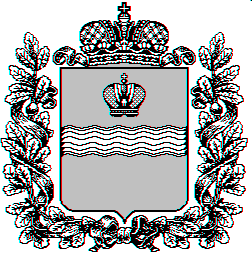 